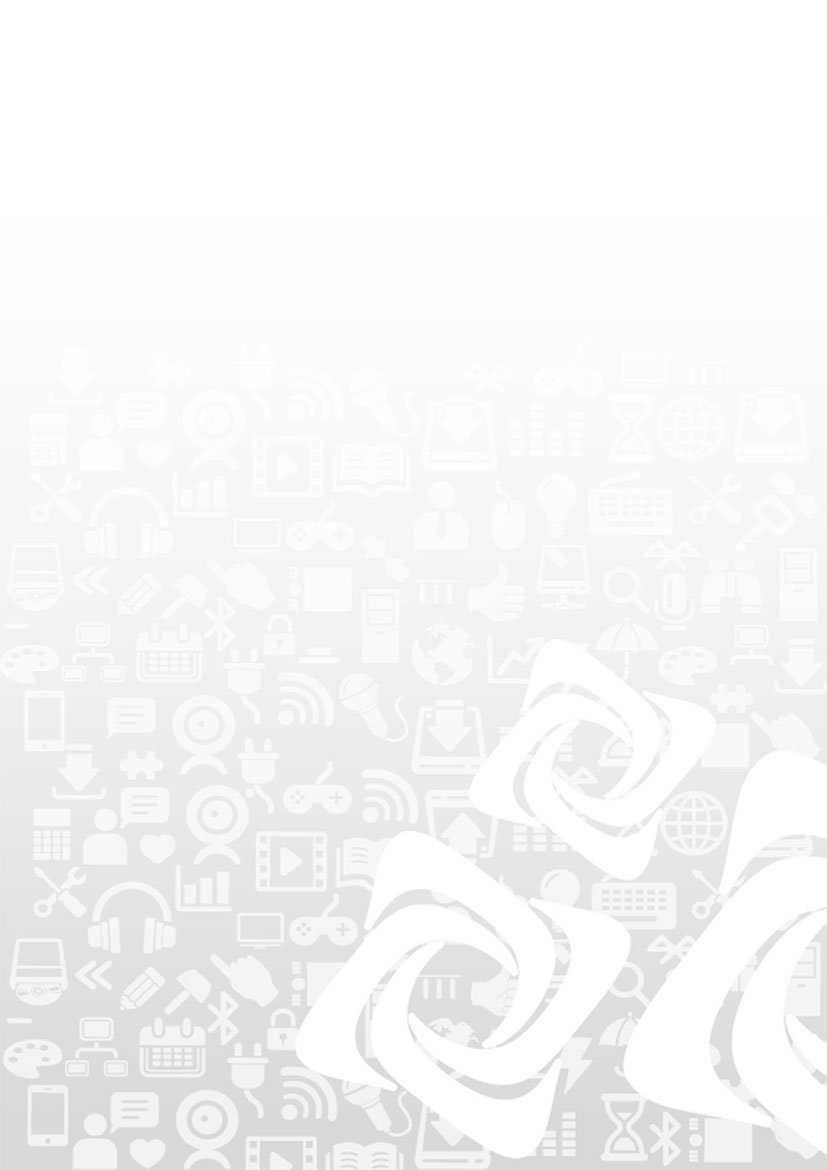 ОБЛАСТНОЕ ГОСУДАРСТВЕННОЕ КАЗЕННОЕ УЧРЕЖДЕНИЕЦЕНТР ЗАНЯТОСТИ НАСЕЛЕНИЯ ГОРОДА САЯНСКАИнформация для работодателей: сроки предоставления сведений в органы службы занятостиВ соответствии с Законом РФ «О занятости населения в Российской Федерации» работодатель обязан:При принятии решения о ликвидации организации либо прекращении деятельности индивидуальным предпринимателем, сокращении численности или штата работников  организации, индивидуального предпринимателя и возможном расторжении трудовых договоров работодатель-организация не позднее чем за два месяца, а работодатель индивидуальный предприниматель не позднее чем за две недели до начала проведения соответствующих мероприятий в письменной форме обязан сообщить об этом в органы службы занятости и указать должность, профессию, специальность и квалификационные требования к ним, условия оплаты труда каждого конкретного работника, а в случае, если решение о сокращении численности или штата  работников организации может привести к массовому увольнению работников – не позднее чем за три месяца до начала проведения соответствующих мероприятий.При введении режима неполного рабочего дня (смены) и или неполной рабочей недели, а также при приостановке производства в письменной форме сообщить об этом в органы службы занятости в течение трех рабочих дней после принятия решения о проведении соответствующих мероприятий.Ежемесячно представлять органам службы занятости:- сведения о применении в отношении данного работодателя процедур о несостоятельности (банкротстве);- информацию, необходимую для осуществления деятельности по профессиональной реабилитации и содействию занятости инвалидов;- информацию о наличии свободных рабочих местах (вакантных  должностях);- информацию о выполнении квоты для приема на работу инвалидов.Дополнительную информацию можно получить в центре занятости населения города Саянска по телефонам: 8 (39553)54040, 89588509933, 89915421155.Специалисты Центра занятости всегда на связи и готовы ответить Вам!